Муниципальное дошкольное образовательное учреждение«Детский сад №60 «Родничок» Познавательно – творческий проектдля детей средней группы «Светлячки»«Фестиваль снеговиков»                                                                                                                   Воспитатели: Чижова Г.И.                                                                                                                                           Басенкова И.В.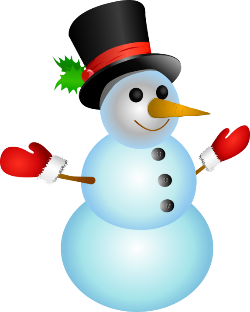 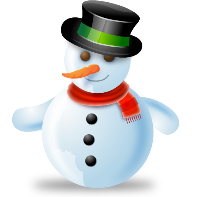 2019г.          Цель проекта: Развитие познавательных и творческих способностей детей  в процессе     получение всесторонней информации о снеговиках, воплощение их образа в творческой деятельности, приобщение к культуре зимних забав, праздников, традиций.	 Задачи проекта: «Познавательное развитие»:1) Познакомить детей с историей образа снеговика.2) Углубить и систематизировать знания о живой и неживой природе.3) Формировать представления об окружающем мире природы в зимнее время.«Художественно-эстетическое развитие»:1) Развивать творческую активность детей.2) Формировать умение создавать образ снеговика различными способами.«Социально-коммуникативное развитие»:1) Содействовать формированию сотрудничества в детско-родительских отношениях.2) Формировать эмоционально-ценностное отношение к окружающему миру.«Речевое развитие»:1) Развивать умение составлять рассказ о снеговике.2) Активизировать словарь детей: снегопад, снежки, снежный ком.3) Развивать речь, мышление, любознательность, наблюдательность.«Физическое развитие»:1) Укреплять здоровье детей.2) Прививать навыки здорового образа жизни.3) Развивать мелкую моторику.Ожидаемые результаты:1. Развитие творческих способностей дошкольников в ходе совместной практической    деятельности детей с педагогом и родителями.2. Развитие памяти детей, посредством запоминания стихотворений о снеговике.3. Формирование интереса у родителей к жизни ДОУ.	Тип проекта:  познавательно – творческий.	Длительность проектаКраткосрочный – 2 недели	Участники проектаВоспитатели, дети,  родители.	Актуальность проекта: Снеговик является самым популярным зимним сказочным персонажем. Дети лепили     снеговиков  на участке детского сада много раз. Почему его так любят лепить дети и взрослые?В  программе средней группы есть много способов воплощения образа снеговика  вдетском творчестве: его можно слепить из пластилина или теста, нарисовать, вырезатьи наклеить, сделать аппликацию из различных материалов, изготовить из бросового материла и т.д. В теме «Зима» ставятся задачи развития умения детей вести наблюдения за снегом, льдом, отмечать красоту зимней природы. Вот мы и решили подойти углубленно к вопросу изучения  истории снеговиков, разучить игры и песни о снеговиках, привлечь родителейдля оформления мини-музея на тему:  «Фестиваль снеговиков».	Предварительная работа:Рассказ о снеговикеПросмотр мультфильмов: «Снеговик – почтовик», «Снеговик ищет друзей»Чтение стихов про снеговикаСодержание работы:Опыт № 1 «Снег и его свойства».Подвижная игра «Выпал беленький снежок».Опыт № 2 «Что такое снег?».Аппликация «Снеговик».Дидактическая игра «Сложи снеговика»  (пазлы).Дидактическая игра «Снежинки».НО Лепка «Друзья для снеговика».Подвижная игра «Снег кружится».Дидактическая игра «Собери снеговика».Продукт проекта:- Оформление папки – передвижки « 18 января - Всемирный день снеговика».- Оформление мини – музея «Наш веселый снеговик».- Участие родителей в изготовлении снеговиков из бросового материала.- Оформление выставки поделок «Фестиваль снеговиков».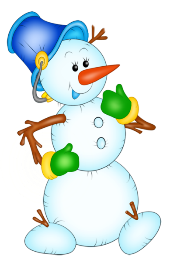 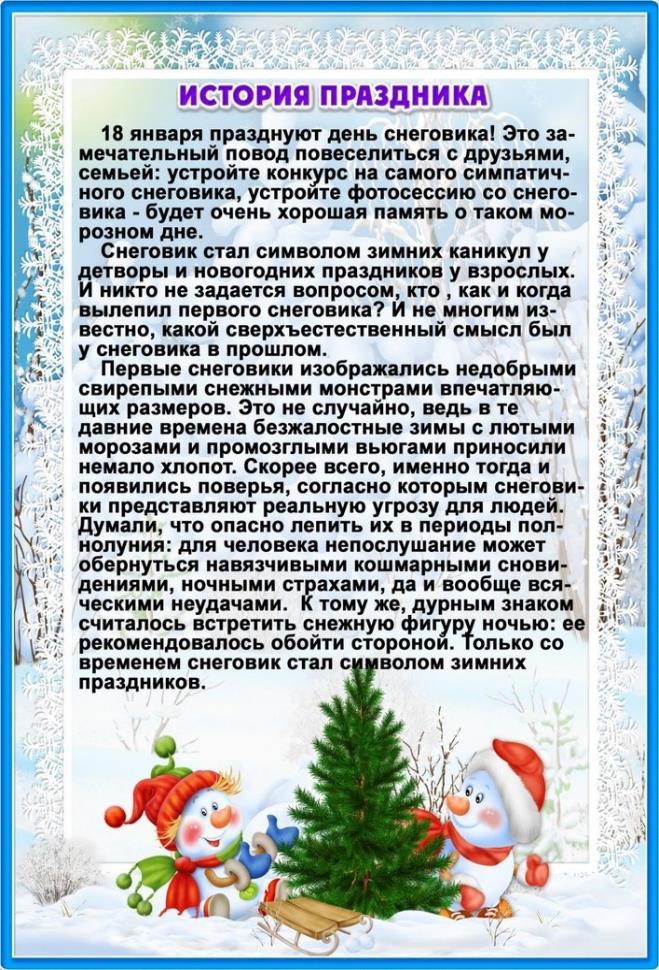 Стихи про снеговика!    Е.ЛюдарскаяНа бумаге я рисуюБабу снежную большую.Глазки, ротик, нос морковкой.Я леплю без снега ловко.На рисунке снег не тает,Это все детишки знают.	***Снежный человекЗачем искать его в горах?Его найдете во дворах.Из года в год, из века в векЖивет здесь снежный человек.Он на дворовом пятачкеСтоит, держа метлу в руке.Он веселит ребят весь день, Ведро напялив набекрень!          А.Шлыгин 	***По сугробам напрямик шелВеселый снеговик.А в руках его былаНе корзина, не метла.Не плитка шоколадная –А ёлочка нарядная!                         И.ГуринаКонспект занятия по аппликации в средней группе«Друзья снеговика»                                                                                                             Воспитатель:   Чижова Г.И. 
Программное содержание: воспитывать у детей интерес к аппликации. Учить детей вырезать круг из квадрата, срезать у квадрата углы, получая ведро.   Развивать творчество, мелкую моторику рук. Закреплять умение правильно держать ножницы, работать ими, пользоваться клеем, салфеткой. Учить детей составлять композицию во весь лист. Воспитывать  самостоятельность.Материал: 3 квадрата разного размера, два прямоугольника (разных цветов, клей, ножницы,  салфетка.Предварительная работа: Загадывание загадок. Наблюдение за зимними постройками на участке. Лепка снеговика из липкого снега в теплую погоду. Чтение стихотворений.Ход занятия:Дети! К нам один гость пришел, а кто он нам поможет отгадать волшебная снежинка. Слушайте внимательно загадку:«Меня не растили - Из снега слепили,Вместо носа ловко вставили морковку.Глаза - угольки, губы - сучки,Холодный, большой. Кто я такой?»- Кто же он такой? ……..   Снеговик.Из чего же он сделан (из снега)Показать картинку с изображением снеговика.А что же с ним будет, если станет тепло? (он растает). Давайте посмотрим, из чего же он состоит. На что это похоже? Из каких частей состоит туловище?   Какой формы комки? (круглой). А комки все одинаковые? Сколько их? (три). Какой ком самый первый? (большой, затем идет (поменьше, а голова (маленькая).1. Что, еще есть у снеговика? (нос, глаза, ведро). У вас на столах лежат детали.2. Что же можно сделать из этих деталей. Давайте соберем картинку. Что у нас получилось? Портрет СнеговикаА вы хотите сделать такой же портрет?3. Давайте посмотрим, что же лежит у вас на тарелочках?  Какие геометрические фигуры белого цвета? (квадраты). Как нам сделать круг из квадрата? (Срезать уголки.) А глаза и рот мы нарисуем фломастерами.Физкультминутка «Снеговик».Давай, дружок, смелей, дружок,Кати по снегу свой снежок(дети шагают на месте)Он превратится в снежный комИ станет ком снеговиком.(кругообразные движения руками)Его улыбка так светлаДва глаза, шляпа, нос, метла.(дети показывают улыбку, глаза)Но солнце припечет слегка- Увы…    и нет снеговика.(дети присаживаются на корточки)4. Самостоятельная работа детей.Какие замечательные у нас получились портреты Кому, какой портрет понравился? Почему?Все молодцы, спасибо! 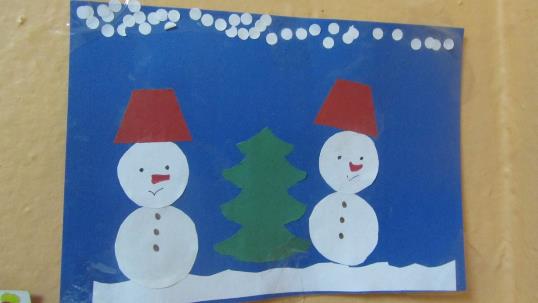 Снеговики, выполненные  руками родителей из бросового материала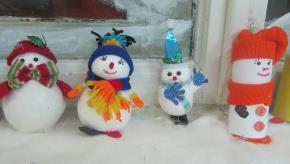 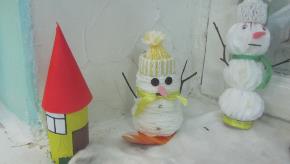 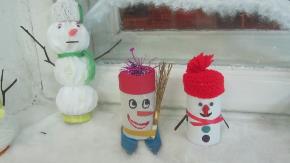 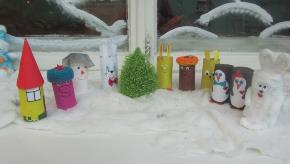 Фестиваль снеговиков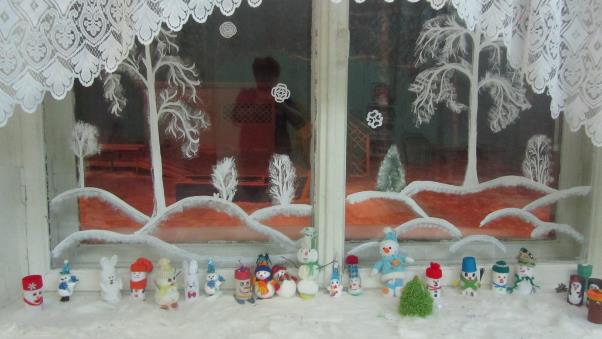 